		Elk River City Council Meeting Minutes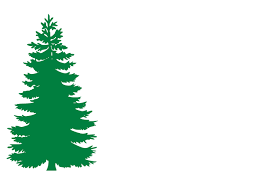 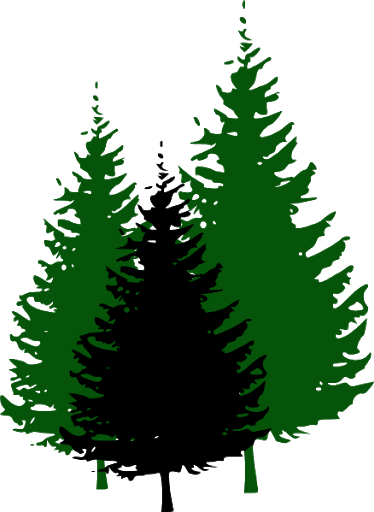 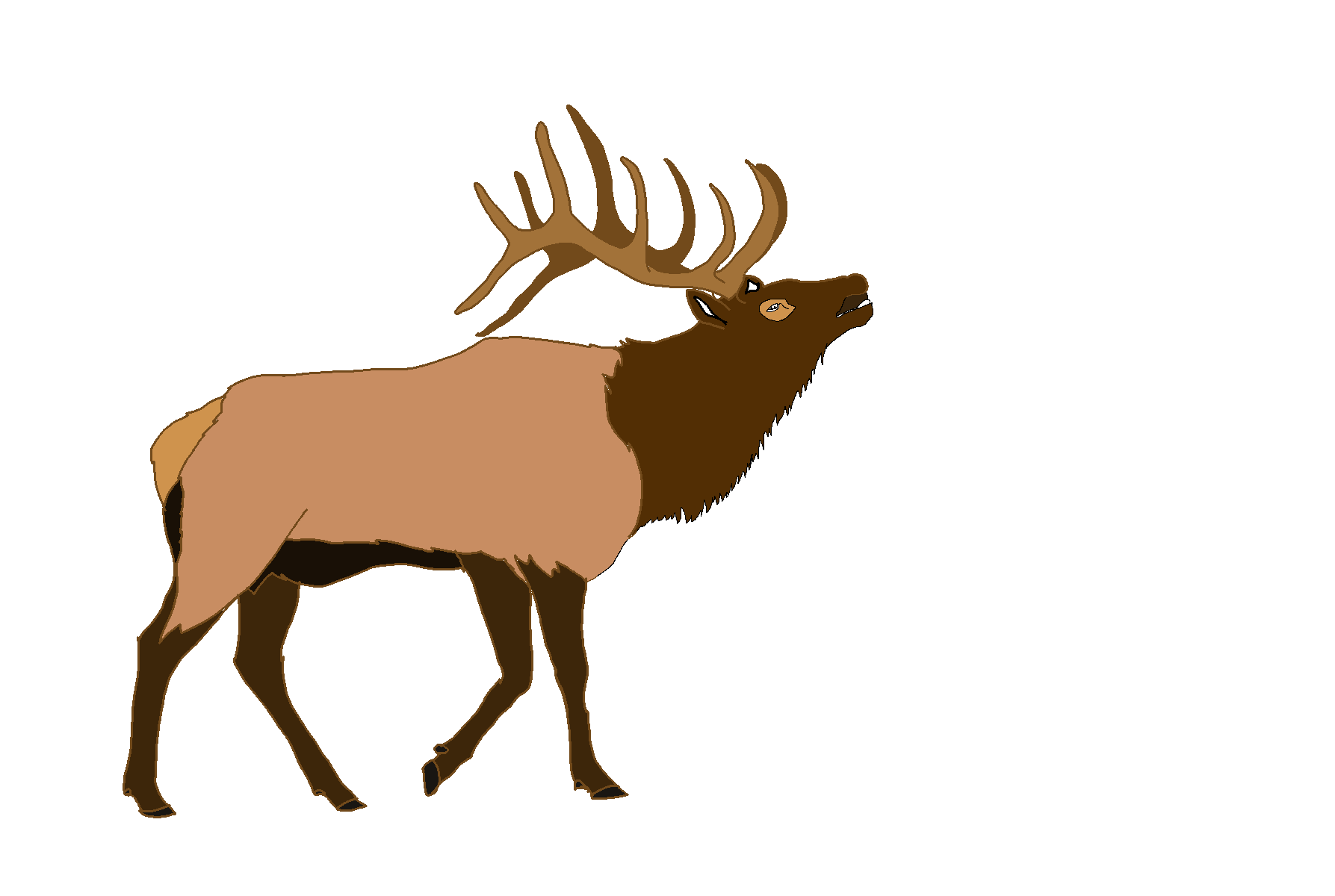 		Wednesday, January 10, 20249:15 a.m. – 9:49 a.m.	Andrew Bloom Community Center, 112 South Second Street, Elk River, IdahoMembers present: Mayor Dave Brown, Councilwoman Debbie Manwaring, Councilwoman Connie McCartney, Councilwoman Marsha Martin, Members absent: Councilwoman Tena WilliamsStaff present: Christina Bartlett: Clerk/Treasurer, Randy Ball: Public WorksVisitors: Michelle Bly: TD&H Engineering, Vicki Buchert, JW Ingraham, Terrance Stevenson: Merrick/Mountain Waterworks, Max Maxwell, Bobbi Kaufman-phone: Clearwater County Planning & ZoningCall to order: Mayor Dave called the meeting to order at 9:15 a.m.  Pledge of Allegiance: was said.Approve minutes December 13, 2023 Council Meeting: Councilwoman Martin made a motion to accept the minutes from the December 13, 2023 council meeting. Councilwoman McCartney 2nd.  Roll call vote: Councilwoman Manwaring – aye, Councilwoman McCartney – aye, Councilwoman Martin – aye. Motion Carried.Financial Report: Councilwoman McCartney made a motion to accept the financial report. Councilwoman Manwaring 2nd.  Roll call vote: Councilwoman Manwaring – aye, Councilwoman McCartney – aye, Councilwoman Martin – aye. Motion Carried.Pay bills: Councilwoman Manwaring made a motion to pay the bills.  Councilwoman Martin 2nd Roll call vote: Councilwoman Manwaring – aye, Councilwoman McCartney – aye, Councilwoman Martin – aye. Motion Carried.Administer the oath of office to newly elected officials: Debbie Manwaring, Marsha Martin & Tena Williams. Clerk Christina administered the oath of office to Councilwoman Marsha martin & Debbie Manwaring. Tena Williams was absent and will be sworn in at the next meeting she attends.Visitors: noneReportsClerk: Christina went over the report.Public Works: Randy went over the report.Mayor: normal taking in water tests & deposits. Council: none.Fire Department: none.Ambulance: none.Council Business ItemsWastewater Facilities ProjectUpdate: Terrance Stevenson, Merrick/Mountain Waterworks gave an update on the project. They recommend the Mayor approving the $ 1,948,100.00 bid submitted by DW Excavating, LLC for Phase I of the sewer project.Approve Community Development Block Grant reimbursement request #15: Councilwoman Martin made a motion to approve Community Development Block Grant reimbursement request #15. Councilwoman Manwaring 2nd. Roll call vote: Councilwoman Manwaring – aye, Councilwoman McCartney – aye, Councilwoman Martin – aye. Motion Carried.City Council to review & comment on a conditional use request by Harmoni Towers, to allow a telecommunications tower within the Elk River Area of City Impact: Bobbi Kaufman, Clearwater County Planning & Zoning official, gave an overview of the application submitted by Harmoni towers to place a telecommunications tower on Mark Darby’s property for Verizon cell phones. It will be 5g and extra room for other providers to use the tower will also be installed on the site.  City Council has no concerns or comments regarding the application.Resident’s Solid Waste tax possible update: none.Elk River Camper Committee discussion: a workshop for the City Council to start reviewing the proposed ordinance was held January 4, 2024. Another workshop will be set up when County Councilor Williams is able to attend.Elk River Communication update: none.Meeting adjourned at 9:49 a.m.Minutes submitted by Christina Bartlett, City Clerk/Treasurer